SSHI Report 11/8/19Hilltop:Planted block 19 in three different varieties of cereal rye (Yankee, Elbon, and FL401)3 reps of ea.; 11-acre strips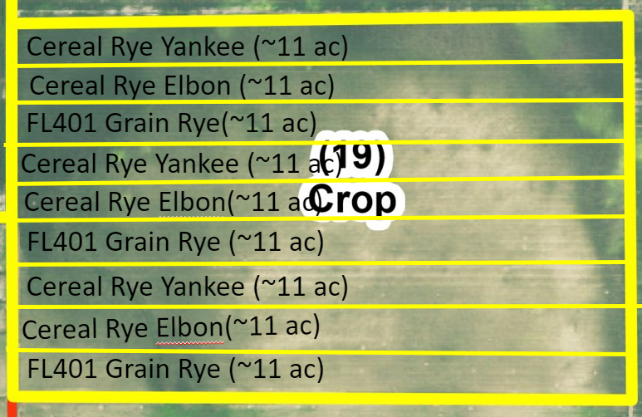 Block 15Measured respiration on 11/6 – Dr. Hannah Penn and Dr. Robin Chowdry tagged along. Dr. Penn used matts drone imagery to locate harvest ant colonies and ground truth their locations. She is interested in how ant colonies are distributed based on soil type and soil moisture. Dr. Chowdry was assisting Dr. Penn and gathering plant samples to gather preliminary data on cowpea diseases. Total rainfall as of Oct. 1 through Nov. 8 = 29.748 mm (1.17”) (data pg 2)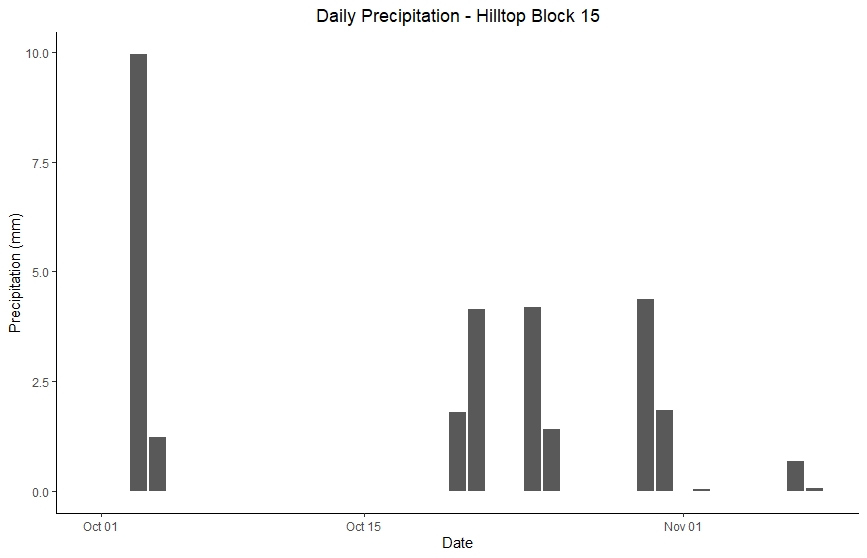 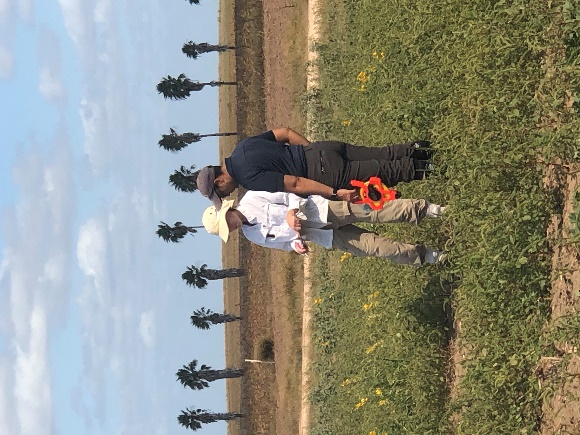 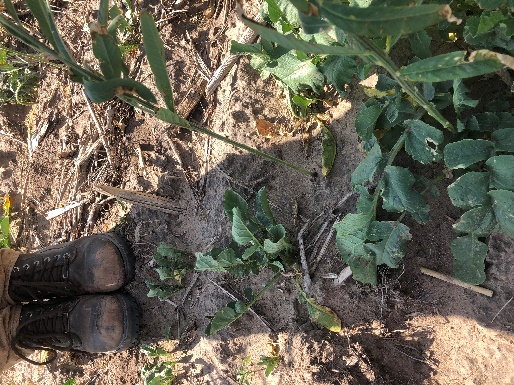 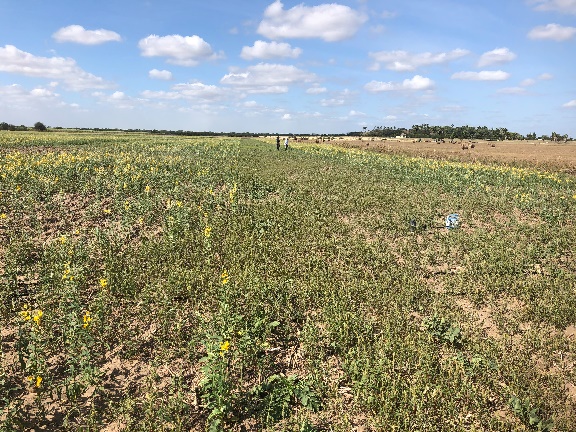 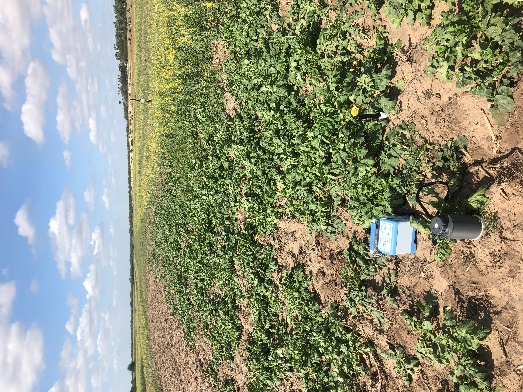 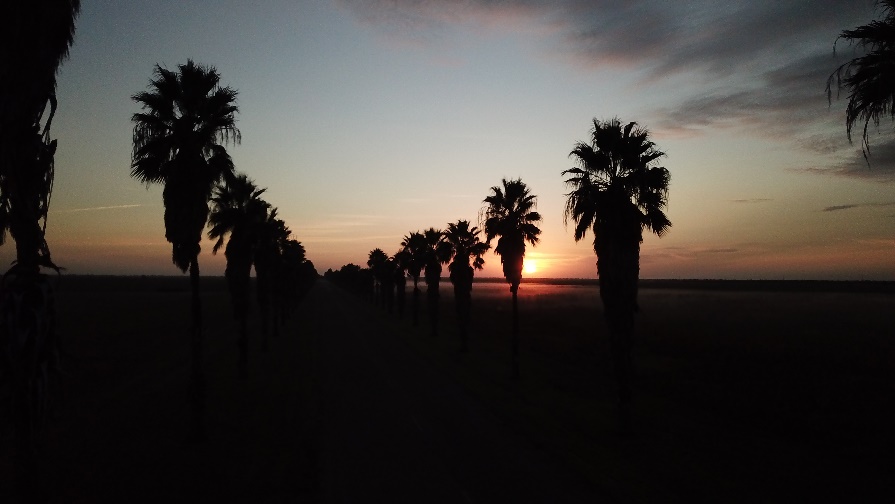 